Meeting Reminders:Monday, February 10 at 7:00p.m.-Jt. Board (P) with Elders (P) and Trustees (CR) to Follow.Tuesday, February 11 at 11:00a.m. – Outreach and Special Events Mtg. (CR)Thursday, February 13 at 11:00a.m. – Trust Committee Mtg. (CR)Monday, February 17 at 7:00p.m. – WF Circle 3Monday, February 24 at 10:30a.m. WF Executive Bd. Mtg. (CR)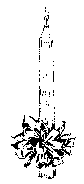 